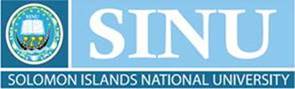 SINU JOB APPLICATION FORM ALL APPLICANTS MUST COMPLETE THIS SECTION In submitting this application I confirm and certify that: The above is part of my bid for this positionThe information provided is true to the best of my knowledgeI have a genuine interest in this role and would be willing to participate in the selection process if successful for interview. NOTE:   All interested applicants must fill in this form and provide all the necessary information as required in this form.  Incomplete application forms may not be considered for further assessment.  NOTE:   All interested applicants must fill in this form and provide all the necessary information as required in this form.  Incomplete application forms may not be considered for further assessment.  POSITION DETAILSPOSITION DETAILSVACANCY NO:POSITION APPLYING FOR:BAND/GRADE:SCHOOL/DEPARTMENT:PERSONAL INFORMATIONPERSONAL INFORMATIONFull Name:Gender:Male:                                   Female:Date of Birth:Address: Telephone (please provide all necessary contacts)Cell Phone (please provide all necessary contacts) Email:Country of  Citizenship:PERSONAL STATEMENT ABOUT YOURSELF AND CAREER ASPIRATIONS OR GOALSEDUCATION and QUALIFICATION ( Include dates, majors, and details of degrees, training and certification – starting with most recent) – (Insert more rows if required)EDUCATION and QUALIFICATION ( Include dates, majors, and details of degrees, training and certification – starting with most recent) – (Insert more rows if required)EDUCATION and QUALIFICATION ( Include dates, majors, and details of degrees, training and certification – starting with most recent) – (Insert more rows if required)List of Qualifications Attained (Eg. PhD, Masters or Bachelors etc)Name of Qualification Achieved (include majors)Institution and CountryEMPLOYMENT HISTORY (List in chronological order starting with most recent, include position details and dates (Inset new rows if required)EMPLOYMENT HISTORY (List in chronological order starting with most recent, include position details and dates (Inset new rows if required)EMPLOYMENT HISTORY (List in chronological order starting with most recent, include position details and dates (Inset new rows if required)CURRENT EMPLOYMENT STATUSAre you currently employed (please tick)     Yes                      No              If no, go to question 3.  If yes, name of current employer: ________________________________________Position title:                     ________________________________________Brief Description of key Responsibilities: _____________________________________________________________________________________________________________________________________________________________________________________________________________________________________________________________________________________Period of employment:     ____________________________________Current Basic Salary:     ___________________________________If your answer to no. 1 is No, what you are currently doing: _______________________________________________________________________________________________________________________________________________________________________________________________________________________________________________CURRENT EMPLOYMENT STATUSAre you currently employed (please tick)     Yes                      No              If no, go to question 3.  If yes, name of current employer: ________________________________________Position title:                     ________________________________________Brief Description of key Responsibilities: _____________________________________________________________________________________________________________________________________________________________________________________________________________________________________________________________________________________Period of employment:     ____________________________________Current Basic Salary:     ___________________________________If your answer to no. 1 is No, what you are currently doing: _______________________________________________________________________________________________________________________________________________________________________________________________________________________________________________CURRENT EMPLOYMENT STATUSAre you currently employed (please tick)     Yes                      No              If no, go to question 3.  If yes, name of current employer: ________________________________________Position title:                     ________________________________________Brief Description of key Responsibilities: _____________________________________________________________________________________________________________________________________________________________________________________________________________________________________________________________________________________Period of employment:     ____________________________________Current Basic Salary:     ___________________________________If your answer to no. 1 is No, what you are currently doing: _______________________________________________________________________________________________________________________________________________________________________________________________________________________________________________OTHER PREVIOUS EMPLOYMENT (Please state all other previous employment if applicable)OTHER PREVIOUS EMPLOYMENT (Please state all other previous employment if applicable)OTHER PREVIOUS EMPLOYMENT (Please state all other previous employment if applicable)Name of Organisation:   Brief description of ResponsibilitiesYear (eg 1999 -2005)1.2.3.4.PROFESSIONAL SKILLS DEVELOPMENT (List any other relevant skills training attained which contributed to your skills or knowledge development )  - Leave Blank if not applicablePROFESSIONAL SKILLS DEVELOPMENT (List any other relevant skills training attained which contributed to your skills or knowledge development )  - Leave Blank if not applicableDate Attended/ Length of CourseName of Certifications and Accreditations and organization/FacilitatorSkills, Knowledge and Experience Relevant to the job  you are applying forDescribe the Relevant Skills, Knowledge and Experience that you have that you think will help you perform the role you are applying for:   It is essential that you provide specific examples of previous experience or actual examples of how you have demonstrated your skills, and knowledge  (100 – 300 Words) -  (Add more rows if required) SINU to complete5.  REFEREE DETAILS5.  REFEREE DETAILS5.  REFEREE DETAILSPart of the selection process may require us to do Referee Checks.  By applying for this post you have given SINU permission to contact your referees. Please provide names and contact details of at least two referees, one must be from recent employment (if applicable) who can give detailed comments regarding your background and experience. It may be useful to contact your referees to make them aware of your application and alert them that they may be contacted  regarding a reference check.Part of the selection process may require us to do Referee Checks.  By applying for this post you have given SINU permission to contact your referees. Please provide names and contact details of at least two referees, one must be from recent employment (if applicable) who can give detailed comments regarding your background and experience. It may be useful to contact your referees to make them aware of your application and alert them that they may be contacted  regarding a reference check.Part of the selection process may require us to do Referee Checks.  By applying for this post you have given SINU permission to contact your referees. Please provide names and contact details of at least two referees, one must be from recent employment (if applicable) who can give detailed comments regarding your background and experience. It may be useful to contact your referees to make them aware of your application and alert them that they may be contacted  regarding a reference check.Referee 1Referee 2Name:   Position Title:Organisation:Address:Phone: I understand that I will only be contacted if my application is successful for the next stage of selection. Signature: __________________________                   Date: _____________________________          (Type name if submitting electronically)